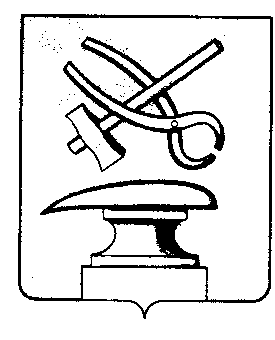 АДМИНИСТРАЦИЯ ГОРОДА КУЗНЕЦКА ПЕНЗЕНСКОЙ ОБЛАСТИПОСТАНОВЛЕНИЕот __________ № _______г. КузнецкО порядке предоставления гражданам, проживающим на территории города Кузнецка, путевок в загородные стационарные детские оздоровительные лагеря,  лагеря дневного пребывания,  санаторно-оздоровительные лагеря круглогодичного действия В целях реализации основных направлений социальной политики по улучшению положения детей, осуществления совместных действий по стратегии системы детского отдыха, оздоровления и занятости детей и подростков, мер по профилактике безнадзорности и правонарушений среди несовершеннолетних, в соответствии с законом Пензенской области от 22.12.2006 № 1176-ЗПО «О наделении органов местного самоуправления Пензенской области отдельными государственными полномочиями Пензенской области и отдельными государственными полномочиями Российской Федерации, переданными для осуществления органам государственной власти Пензенской области» (с последующими изменениями), постановлением Правительства Пензенской области от 16.02.2010 №79-пП «О мерах по организации отдыха, оздоровления и занятости детей и подростков»           (с последующими изменениями), постановлением Правительства Пензенской области  от 13.03.2015 № 131-пП «Об организации отдыха и оздоровления детей, находящихся в трудной жизненной ситуации» (с последующими изменениями), постановлением администрации  города Кузнецка от 31.10.2013 № 2198 «Об утверждении муниципальной программы города Кузнецка Пензенской области «Развитие образования в городе Кузнецке Пензенской области» (с последующими изменениями), руководствуясь ст. 28 Устава города Кузнецка Пензенской области,АДМИНИСТРАЦИЯ ГОРОДА КУЗНЕЦКА ПОСТАНОВЛЯЕТ: 1. Считать организацию оздоровления, отдыха, занятости детей и подростков  одним из важнейших направлений в работе с детьми,   обеспечив в приоритетном порядке организацию отдыха, оздоровления и занятости детей и подростков, в первую очередь детей-сирот, детей, оставшихся без попечения родителей, детей с ограниченными возможностями здоровья, детей из многодетных и неполных семей, детей из семей, пострадавших в вооруженных и межнациональных конфликтах, детей безработных граждан, детей,  находящихся в трудной жизненной ситуации, детей, состоящих на учете в банке данных «ДЕСОП», детей, состоящих на профилактическом учете в подразделении по делам несовершеннолетних ОМВД России по городу Кузнецку.2. Утвердить Порядок предоставления гражданам, проживающим на территории города Кузнецка, путевок в загородные стационарные детские оздоровительные лагеря в каникулярное время, лагеря дневного пребывания, санаторно-оздоровительные  лагеря круглогодичного действия  согласно приложению.3.Возложить персональную ответственность за организацию полноценного отдыха, оздоровления и занятости детей и подростков  на управление образования города Кузнецка (Борисова  Л.А.), отдел демографии, социального развития и здравоохранения администрации города Кузнецка (Климов А.К.), управление культуры города Кузнецка (Часовская И.А.),    отдел  по физической культуре, спорту, туризму и делам молодёжи администрации города Кузнецка (Салмин А.А.).         4. Признать утратившим силу постановление администрации города Кузнецка от 19.02.2020 № 213 «О порядке предоставления гражданам, проживающим на территории города Кузнецка, путевок в загородные стационарные детские оздоровительные лагеря, лагеря дневного пребывания, санаторно-оздоровительные лагеря круглогодичного действия в 2020 году».  5.  Настоящее постановление подлежит официальному опубликованию, вступает в силу на следующий день после официального опубликования.         6. Контроль за исполнением настоящего постановления возложить на заместителя главы администрации города Кузнецка  Малкина И.А.Приложение
Утвержден
постановлением
администрации города Кузнецка
от _____________ № ________Порядок предоставления гражданам, проживающим на территории города Кузнецка, путевок в загородные стационарные детские оздоровительные лагеря, лагеря дневного пребывания, санаторно-оздоровительные лагеря круглогодичного действия 1. Порядок предоставления путевок в загородные стационарные детские оздоровительные лагеря в каникулярное время1.1. Заявления о предоставлении путевки с частичной оплатой родителями принимаются управлением образования города Кузнецка (далее - Уполномоченный орган), муниципальным бюджетным учреждением "Многофункциональный центр предоставления государственных и муниципальных услуг города Кузнецка".1.1.2. В Уполномоченном органе ведется журнал учета детей, нуждающихся в отдыхе, в котором формируется очередь. Очередность определяется в зависимости от даты регистрации заявлений на получение путевок.1.1.3. Для получения путевок в загородные стационарные детские оздоровительные лагеря с частичной оплатой родителями один из родителей детей (законный представитель) представляет или направляет по почте в Уполномоченный орган, муниципальное бюджетное учреждение "Многофункциональный центр предоставления государственных и муниципальных услуг города Кузнецка" следующие документы:а) заявление о предоставлении путевки с частичной оплатой родителями;б) копия документа, удостоверяющего личность родителя (законного представителя) ребенка;в) копия документа, подтверждающего статус законного представителя;г) копия документа, удостоверяющего личность ребенка.  1.1.4. Заявление регистрируется Уполномоченным органом в день его подачи в журнале учета детей, нуждающихся в отдыхе, с указанием даты.1.1.5. В случае, когда количество заявлений превышает предельную наполняемость лагерной смены, заявление регистрируется с грифом "Резерв", о чем родителя (законного представителя) информирует специалист Уполномоченного органа.1.1.6. Основаниями для отказа в принятии и регистрации заявления в журнале учета детей, нуждающихся в отдыхе, является:а)   непредоставление или предоставление неполного пакета документов, предусмотренных пунктом 1.1.3 настоящего Порядка;б) несоответствие критериям, предусмотренным пунктом 1.1.8 настоящего Порядка.1.1.7. На основании очередности регистрации принятых заявлений Уполномоченный орган формирует списки детей на каждую смену.1.1.8. Путевки для отдыха предоставляются детям, проживающим на территории города Кузнецка, в возрасте от 6 до 17 лет (включительно) в порядке очередности поданных родителями (законными представителями) заявлений.1.1.9. Уполномоченный орган информирует родителей (законных представителей) о предоставлении путевки для ребёнка и необходимости частичной оплаты стоимости путевки в соответствии с пунктом 1.1.15 настоящего Порядка.1.1.10. Для получения путевки один из родителей (законных представителей) ребенка предъявляет документ удостоверяющий личность и предоставляет в Уполномоченный орган следующие документы:а)  квитанцию об оплате части стоимости путевки;б) медицинскую справку о состоянии здоровья ребенка, отъезжающего в организацию отдыха детей и их оздоровления (учетная форма №079/у), заключение об отсутствии медицинских противопоказаний для пребывания в организации отдыха детей и их оздоровления и отсутствии контакта с больными инфекционными заболеваниями.1.1.11. Путевка не предоставляется в случаях:а) непредоставления (непредъявления), неполного предоставления пакета документов, предусмотренных пунктом 1.1.10 настоящего Порядка;б) наличия основания, предусмотренного пунктом 1.1.5 настоящего Порядка.1.1.12. Путевки в загородные стационарные детские оздоровительные лагеря выдаются Уполномоченным органом в заполненном виде с указанием фамилии, имени и отчества ребёнка. Выдача незаполненных (чистых) бланков путевок запрещается. Исправление в бланке путевки не допускается.1.1.13. Родитель (законный представитель) имеет однократное право получения путевки на одного ребенка в загородный стационарный детский оздоровительный лагерь в течение оздоровительного периода (с 1 июня по 31 августа включительно).1.1.14. На основании путевки между родителями (законными представителями) ребенка и загородным стационарным детским оздоровительным лагерем заключается договор.1.1.15. Расчетная стоимость путевки в загородный стационарный детский оздоровительный лагерь устанавливается в размере 17716,0 рублей за смену продолжительностью 21 день на одного ребенка в период школьных каникул.Оплата стоимости путевки в загородный стационарный детский оздоровительный лагерь производится за счет средств, выделяемых из бюджета Пензенской области и частичной оплаты родителей (законных представителей), в соотношении:- 13280,0 рублей  - обеспечение отдыха детей в загородном стационарном детском оздоровительном лагере на одного ребенка за счет средств бюджета Пензенской области;- 4436,0 рублей  - организация отдыха детей в загородном стационарном детском оздоровительном лагере на одного ребенка за счет средств родителя (законного представителя).1.2. Заявление о предоставлении путевки для отдыха детей, находящихся в трудной жизненной ситуации, в загородные стационарные детские оздоровительные лагеря принимаются управлением образования города Кузнецка (далее - Управление). Путевки в загородные стационарные детские оздоровительные лагеря для детей, находящихся в трудной жизненной ситуации предоставляются за счет средств бюджета Пензенской области.  1.2.1.   В Управлении  ведется журнал учета детей, нуждающихся в отдыхе, в котором формируется очередь. Очередность определяется в зависимости от даты регистрации заявления.1.2.2. Для получения путевок один из родителей детей (законный представитель) представляет или направляет по почте в Управление следующие документы:а)  заявление о предоставлении путевки;б) копия документа, удостоверяющего личность родителя (законного представителя) ребенка;в) копия документа, подтверждающего статус законного представителя;г) копия документа, удостоверяющего личность ребенка.  1.2.3. Заявление регистрируется Управлением в день его подачи в Журнале учета детей, нуждающихся в отдыхе, с указанием даты подачи заявления.1.2.4. На основании очередности поданных заявлений Управление формирует списки детей, получателей путевок.1.2.5.  Управление информирует родителей (законных представителей) о предоставлении путевки для ребёнка.1.2.6. Для получения путевки один из родителей (законных представителей) ребенка предъявляет документ, удостоверяющий личность и предоставляет в Управление медицинскую справку о состоянии здоровья ребенка, отъезжающего в организацию отдыха детей и их оздоровления              (учетная форма №079/у), заключение об отсутствии медицинских противопоказаний для пребывания в организации отдыха детей и их оздоровления и отсутствии контакта с больными инфекционными заболеваниями.  1.2.7. Основаниями для отказа в выдаче путевки являются:а) неполное предоставление необходимых документов, указанных в пункте 1.2.2. настоящего Порядка;б) ребенок не соответствует критериям, предусмотренным пунктом 1.2. настоящего Порядка;в) наличие медицинских противопоказаний к отдыху и оздоровлению.1.2.8. Путевки выдаются Управлением в заполненном виде с указанием фамилии, имени ребёнка. Выдача незаполненных (чистых) бланков путевок запрещается. Исправление в бланке путевки не допускается.2. Порядок предоставления путевок в лагеря с дневным пребыванием детей в каникулярное время2.1 Путевки в лагеря с дневным пребыванием детей в каникулярное время предоставляются:2.1.1. В лагеря с дневным пребыванием детей в период весенних, осенних каникул продолжительностью 5 дней.Расчетная стоимость путевки в лагеря дневного пребывания детей в каникулярное время продолжительностью 5 дней устанавливается в размере 1005,0 рублей за смену на одного ребёнка.Оплата стоимости путевки в лагеря дневного пребывания детей в каникулярное время производится за счет средств, выделяемых из бюджета Пензенской области и частичной оплаты родителей, в соотношении:- 765,0 рублей  в смену на одного ребёнка - обеспечение отдыха детей в лагерях с дневным пребыванием детей в каникулярное время продолжительностью 5 дней с организацией трехразового питания - за счет средств бюджета Пензенской области;- 240,0  рублей  в смену на одного ребёнка - организация оздоровления и отдыха детей в лагерях с дневным пребыванием детей в каникулярное время продолжительностью 5 дней - за счет средств родителя (законного представителя).2.1.2. В лагеря с дневным пребыванием детей в период летних каникул  продолжительностью 21 день.Расчетная стоимость путевки в лагеря дневного пребывания детей в период летних каникул продолжительностью 21 день устанавливается в размере 4221,0 рублей за смену на одного ребёнка.Оплата стоимости путевки в лагеря дневного пребывания детей в период летних каникул производится за счет средств, выделяемых из бюджета Пензенской области и частичной оплаты родителей, в соотношении:- 3213,0 рублей  в смену на одного ребенка - обеспечение отдыха детей в лагерях с дневным пребыванием детей в период летних каникул продолжительностью 21 день с организацией трехразового питания - за счет средств бюджета Пензенской области;- 1008,0 рублей  в смену на одного ребенка - организация оздоровления и отдыха детей в лагерях с дневным пребыванием детей в каникулярное время продолжительностью 21 день - за счет средств родителя (законного представителя).Путевки в лагеря дневного пребывания для детей, находящихся в трудной жизненной ситуации предоставляются за счет средств бюджета Пензенской области.  2.2. В каждой муниципальной образовательной организации, на базе которой планируется работа лагеря с дневным пребыванием детей, ведётся журнал учета детей, нуждающихся в отдыхе, в котором формируется очередь в зависимости от даты регистрации заявления и наличия предоставленных мест.2.3. Заявления о предоставлении путевок в лагеря дневного пребывания на базе муниципальных образовательных организаций (далее - Образовательная организация) принимаются Образовательной организацией, муниципальным бюджетным учреждением "Многофункциональный центр предоставления государственных и муниципальных услуг города Кузнецка". 2.4. Для получения путевки в оздоровительный лагерь с дневным пребыванием один из родителей детей (законный представитель) предоставляет или направляет по почте в Образовательную организацию, муниципальное бюджетное учреждение "Многофункциональный центр предоставления государственных и муниципальных услуг города Кузнецка" следующие документы:а) заявление на имя руководителя образовательной организации, на базе которой создан лагерь дневного пребывания;б) копия документа, удостоверяющего личность родителя (законного представителя) ребенка;в) копия документа, подтверждающего статус законного представителя;г) копия документа, удостоверяющего личность ребенка.  2.5. Заявление регистрируется Образовательной организацией в день его подачи в журнале учета детей, нуждающихся в отдыхе с указанием даты подачи заявления.2.6. В случае, когда количество мест превышает предельную наполняемость лагерной смены, заявление регистрируется с грифом "Резерв", о чем Образовательная организация информирует родителя (законного представителя).2.7. Основаниями для отказа в принятии и регистрации заявления является:а) непредоставление или предоставление неполного пакета документов, предусмотренных пунктом 2.4. настоящего Порядка;б) несоответствие критериям, предусмотренным пунктом 2.9 настоящего Порядка.2.8. На основании очередности и предоставленных мест Образовательная организация формирует список детей, зачисленных в лагерь с дневным пребыванием детей.2.9. Отдых в лагерях с дневным пребыванием детей предоставляется детям, проживающим на территории города Кузнецка, в возрасте от 6 до 17 лет (включительно), в порядке очередности поданных родителями (законными представителями) заявлений.2.10. Образовательная организация информирует родителей (законных представителей) о предоставлении путевки для ребёнка и необходимости частичной оплаты стоимости путевки.2.11. Для получения путевки в оздоровительный лагерь с дневным пребыванием один из родителей (законных представителей) ребёнка предъявляет паспорт гражданина Российской Федерации и предоставляет в Образовательную организацию следующие документы:а)   квитанцию о частичной оплате стоимости путевки;б) медицинскую справку (заключение) о возможности пребывания ребенка в оздоровительном лагере с дневным пребыванием.2.12. Путевка не предоставляется в случаях:а) непредоставления (непредъявления), неполного предоставления пакета документов, предусмотренных пунктом 2.11 настоящего Порядка;б) наличия основания, предусмотренного пунктом 2.6 настоящего Порядка.2.13. Путевки выдаются Образовательной организацией в заполненном виде с указанием фамилии, имени и отчества ребёнка. Выдача незаполненных (чистых) бланков путевок запрещается. Исправление в бланке путевки не допускается.3. Порядок предоставления путевок в санаторно-оздоровительные лагеря круглогодичного действия3.1. Родители детей (законные представители) обращаются в медицинские организации, осуществляющие диспансерное наблюдение за детьми, управление образования города Кузнецка.3.2. Необходимость направления детей на санаторно-курортное лечение определяет лечащий врач с оформлением справки для получения путевки по форме № 070/у.3.3. Перед направлением ребёнка на санаторно-курортное лечение лечащий врач организует его клинико-лабораторное обследование в зависимости от характера заболевания, а также санацию хронических очагов инфекции.3.4. Врачебная комиссия осуществляет контроль полноты обследования детей перед направлением на санаторно-курортное лечение.3.5. Выделение путевок осуществляется в соответствии с очередностью, в зависимости от даты подачи и наличия путевок детям, находящимся в трудной жизненной ситуации.Глава администрации города КузнецкаС.А. Златогорский